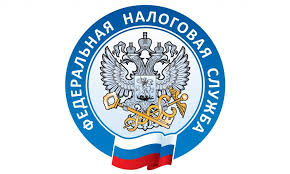 О применении упрощенной системы налогообложенияЗакон Приморского края от 05.10.2020 N 889-КЗ"О внесении изменений в статью 1 Закона Приморского края "Об установлении пониженных налоговых ставок при применении упрощенной системы налогообложения"Доля доходов от реализации товаров (работ, услуг) при осуществлении видов предпринимательской деятельности, в отношении которых применялись установленные пунктами 1 - 3 части 1 настоящей статьи пониженные налоговые ставки, в общем объеме доходов от реализации товаров (работ, услуг) должна составлять не менее 70 процентов по итогам предыдущего налогового периода, а для организаций и индивидуальных предпринимателей, впервые зарегистрированных в текущем году, и для организаций и индивидуальных предпринимателей, перешедших в 2020 году на упрощенную систему налогообложения, - не менее 70 процентов по итогам текущего налогового периода.